Межрегиональная олимпиада школьников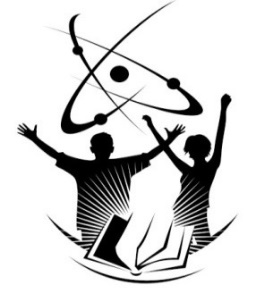 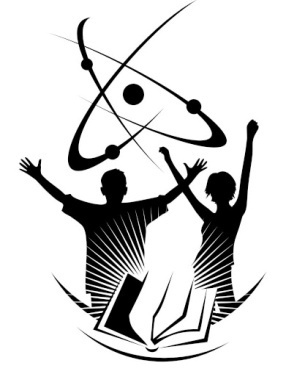 Будущие исследователи – будущее науки"  Биология 2023-2024                                 ФИО (полностью)______________________________________________________                                  школа ________________________     класс ________ Шифр _________________--------------------------------------------------------------------------------------------------------------------ШИФР _______________________________10-11 класс Вариант  1В заданиях 1-25 выберите один наиболее полный правильный ответ и обведите его номерНаука, изучающая   взаимоотношения организмов различных видов внутри сообщества, - это  демэкология      2) синэкология          3) аутэкология           4) палеоэкология2. Установите аналогию:          Н.И.Лунин : витамины = С.Н. Виноградский : ?          1) фагоцитоз        2) хемосинтез       3) вирусы        4) двойное оплодотворение3. Лучше всего поддерживает гомеостаз        1) белая планария      2) нематода луковая       3) дождевой червь    4) майский жук4. Пять химических элементов имеется в составе       1) серина                          2) валина                   3) метионина                       4) лизина5. Сократительными белками являются       1) миоглобин и миозин   2) миозин и актин   3) актин и альдолаза       4)  альдолаза и миоглобин6. Клеточный центр (центросома) ОТСУТСТВУЕТ у        1) берёзы                 2) эвглены                3) волка               4) мухи 7. Внутренняя мембрана хлоропласта высших растений содержит       1) хлорофилл a                                               2) хлорофилл a, хлорофилл b         3) хлорофиллы a и b, каротины                     4) хлорофиллы a и b, каротины,  ксантофиллы8. Кодирующие последовательности в составе ДНК эукариот – это      1) антикодоны                   2) интроны                 3) экзоны                           4) промоторы9. Если в двойной спирали ДНК из 120 нуклеотидов цитозин содержится в 32, то количество нуклеотидов с аденином равно         1)  28                                      2) 32                        3)  56                               4) 64        10. Если аминокислоте гистидин в матричной (антисмысловой) цепочке ДНК соответствует триплет ЦАТ, то её при трансляции переносит т-РНК с антикодоном       1) ГТА                  2) ГУА                      3) ЦАТ                     4) ЦАУ11. Фотолиз воды при фотосинтезе происходит в        1) тилакоидах в световую фазу        2) строме хлоропласта в световую фазу       3) тилакоидах в темновую фазу        2) строме хлоропласта в темновую фазу12. Способность образовывать в неблагоприятных условиях спору имеет возбудитель сибирской язвы             2) холеры                    3) ящура                       4) бруцеллёза13. Зона всасывания кончика корня покрытаксилемой                  2) меристемой                 3) флоэмой              4) эпиблемой14.  Тис ягодный в составе гаметофитов        1) имеет архегонии и антеридии                         2) имеет архегонии, не имеет антеридиев        3) имеет антеридии, не имеет архегониев          4) не имеет архегониев и антеридиев    15. Для человеческой аскариды характерны 1) раздельнополость, перекрестное оплодотворение      2) гермафродитизм, самооплодотворение3) гермафродитизм, перекрестное оплодотворение        4) раздельнополость, самооплодотворение16. В процессе эволюции вторичная полость тела впервые появляется  у1) кишечнополостных     2) плоских червей      3) круглых червей       4) кольчатых червей17. Зубная система с дифференцированными зубами характерна дляакулы                2) аги               3) аллигатора          4) антилопы18. Если в лимфоците человека содержится 46 хромосом, то в зрелом эритроците количество хромосом равно0                  2)  23                  3) 46                       4) 9219. Если из крови удалить форменные элементы, то останетсявода          2) лимфа             3) плазма                  4) сыворотка20. Ауксин – это         1) гормон                         2) фитогормон               3) феромон        4) рилизинг-фактор21. Жироподобное вещество, покрывающее аксоны нейронов, - это      1) сигмастерин                     2) суберин                 3) сфингомиелин                 4) секретин 22. Не имеет аллельной пары у мужчины  ген, кодирующий        1) серповидно-клеточную анемию     2) дальтонизм    3) альбинизм      4) муковисцидоз        23. Во втором поколении (F2 )  дигибридного скрещивания при неполном доминировании по обоим признакам и отсутствии сцепления  наблюдается         1) 2 фенотипа и 3 генотипа			2)  4 фенотипа и 9 генотипов         3)  4 фенотипа и 4 генотипа                       4)   9 фенотипов и 9 генотипов		 24. Взаимоотношения между здоровым человеком и бактериями, обитающими на его коже, описываются термином         1) мутуализм         2) комменсализм          3) аменсализм       4) нейтрализм25. Биологический прогресс характеризуется        1) увеличением численности          2) увеличением численности и расширением ареала       3) увеличением численности, расширением ареала, увеличением числа подчиненных таксонов    4) увеличением численности, расширением ареала, увеличением числа подчиненных таксонов,   усложнением строенияВ заданиях 26-30 найдите аналогию и запишите ответ ( слово)  рядом с заданием26. Зрительный : затылочная = Слуховой : ?  (височная)27. Таракан : Членистоногие = Турухтан : ? (Хордовые)28. Моллюски : Тип = Хвойные  : ? (Класс)29. Виноград : ягода = Арахис : ? (боб)30. *Ч4Л4Т2+4П1   : Крестоцветные = О(2)+2Т3П1 : ? (Злаковые, Мятликовые)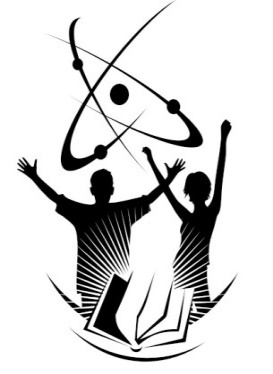                                                                Межрегиональная олимпиада школьников"Будущие исследователи – будущее науки"  Биология 2023-2024                                  ФИО (полностью)_____________________________________________________                                  школа ________________________     класс ________ Шифр _________________-------------------------------------------------------------------------------------------------------------------- ШИФР _______________________________7-9 класс  вариант  1В заданиях 1-30 выберите один наиболее полный правильный ответ и обведите его номер1. Грибы – это … Эукариот.       1) империя                   2) царство                     3) отдел                             4) тип2. «Позвоночные» - это     1) тип                          2) подтип                      3) класс                            4) подкласс3. Процесс фотосинтеза происходит на … уровне организации живого.      1) молекулярном     2) клеточном      3) органном      4) организменном4. Мхи не имеют … ткани.1) покровной     2) основной	     3) проводящей         4) образовательной5. Сердцевина стебля древесного растения состоит из1) мелких клеток с толстыми оболочками              2)  крупных клеток с толстыми оболочками3) крупных клеток с тонкими оболочками              4) мелких клеток с тонкими оболочками6. Порядок расположения в листьях сосудисто-волокнистых пучков   - это      1) ветвление       2) листорасположение     3) жилкование     4) видоизменение7. Формула цветка тюльпана -
         1) *Ч3 Л3 Т6 П1                   2) *Ч3 Л3 Т3+3П(3)в)                   3) *О(3+3) Т6 П(3)                 4) *О3+3 Т3+3 П(3)8.  Двулетним растением является 1) огурец                      2) морковь                3) хрен        4) укроп9. Холодостойким  растением является1) сорго		2) тыква		3) овёс	                 4) кукуруза10.  Видоизмененный побег, запасающий питательные вещества в стебле, имеет1)  капуста               2) морковь                        3) лук          4) пырей11. Установите соответствие:        1) 1БВД-2Г-3А                2) 1БД-2АГ-3В                    3) 1БГ-2АД-3В                     4) 1АВ-2Д-3БГ12. Установите соответствие:    1) 1БГ-2ВД-3А                 2) 1Д-2ВГ-3АБ                        3) 1В-2А-3БГД              4) 1Д-2ВГ-3АБ13. Ламинария и Хлорелла относятся          1) к разным отделам                                          2) к разным классам одного отдела                  3) к разным порядкам одного класса              4) к разным семействам одного порядка14.   Грибы похожи на животных 1) наличием гликокаликса                         2) постоянным ростом  3) автотрофным питанием                         4) наличием гликогена15.  Незамкнутая кровеносная система имеется у            1) дождевого червя                2) майского жука             3) пиявки                4) аскариды16. Тело голого слизня имеет отделы:1) голова, нога, туловище, мантия, щупальца            2) голова, нога, туловище, мантия3) нога, туловище, мантия                                            4) туловище, мантия17. Число пар ходильных ног у фаланги равно1) 2			2) 3			3)  4   		        4) 518. Развитие с полным превращением имеют насекомые отряда1) Прямокрылые               2) Тараканы           3) Двукрылые	     4) Полужесткокрылые19. Среди беспозвоночных внутренний скелет имеют … моллюски.1) Двустворчатые           2) Головоногие      3)  Брюхоногие    4) Лопатоногие20. Для всех червей - паразитов человека характерным признаком является1) наличие органов прикрепления	                        2) огромная плодовитость3) отсутствие пищеварительной системы	            4) смена нескольких хозяев21. Сердце имеют1) Ракообразные  2) Ракообразные и Насекомые  3) Ракообразные, Насекомые и Паукообразные4) Ракообразные, Насекомые, Паукообразные и Моллюски22. Водомерка и жук плавунец относятся1) одному отряду                                               2) разным отрядам одного класса 3) разным классам  одного типа 	                    4) разным типам23. Сердце ската  имеет 1) одну камеру, кровь в нем артериальная                 2) одну  камеру,   кровь в нем венозная3) две камеры, кровь в нем артериальная                  4) две камеры, кровь в нем венозная24. Представитель подтипа Бесчерепные ланцетник НЕ ИМЕЕТ     1) хорды         2) жаберных щелей                   3) сердца                      4) нервной трубки25. Установите хронологическую последовательность появления в процессе эволюции основных преобразований Хордовых:1. появление хорды;   2. появление парных пятипалых конечностей; 3. возникновение легких альвеолярного типа;              4. появление тазовой почки 5. преобразование переднего отдела нервной трубки в головной мозг1) 15243                2) 12345      3) 54321             4) 15234 26. У коалы большой круг кровообращения заканчивается в … сердца.       1) левом предсердии   2) правом предсердии  3) левом желудочке    4) правом желудочке27. Установите соответствие:       1) 1ВГ-2БД-3А        2) 1АД-2Г-3БВ        3) 1Г -2Д-3АБВ      4) 1Б-2ВД-3АГ28. Хорошо выраженное межклеточное вещество характерно для … ткани человека.1) мышечной          2) нервной          3) соединительной  	4) эпителиальной29. Человек как вид относится к классу Млекопитающие, поскольку имеет             1) губчатые лёгкие и диафрагму                     2) 7 шейных позвонков и трёхкамерное сердце                   3) трёхкамерное сердце и губчатые лёгкие   4) диафрагму и 7 шейных позвонков30. Гладкая мышечная ткань человека образована … клетками.     1) короткими одноядерными                      2) длинными одноядерными     2) короткими многоядерными                    4) длинными многоядерными  В заданиях 31-32 найдите аналогию и запишите ответ (слово)  рядом с заданием31.Сирень : супротивное = Берёза : ? (очередное)32.  Латимерия : Кистепёрые = Рогозуб : ? (Двоякодышащие)Тип плодаРастенияБобЯгодаСтручокА. Томат              Б. Люпин      В. Редис    Г. ФасольД. БаклажанОрганыРастения«Стебель», «листья»Стебель, листья, кореньСтебель, листья, корень, семяА. Хвощ полевой           Б. Кедр ливанский В. Сфагнум бурый         Г. Лиственница сибирская  Д. Можжевельник обыкновенный Класс ПозвоночныхПризнаки класса1. Земноводные2. Пресмыкающиеся3. МлекопитающиеА. Лёгкие в виде гладких мешковБ. Млечные железы                      В. Потовые железыГ. Сухая кожа без желёз             Д. Развитие со стадией личинки